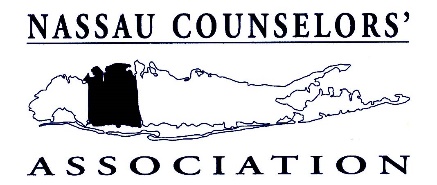 Nassau Counselors’ Association 
Marie C. Quinn Memorial Scholarship Award 
to 
Students in Graduate School Counseling Programs 

Application Form


Criteria for Award1.Applicant must be a full or part-time graduate student in a master’s degree school counseling program
2.Must have completed a minimum of one year in this program or 12 graduate credits 3.Demonstrates academic achievement & commitment to the counseling profession
4.Two letters of recommendation (one from an internship supervisor - if applicable)
5.Be a current member of Nassau Counselors’ Association
6.Attend graduate school, live, or intern in a school in Nassau County
7.A Personal Statement explaining the rewards of belonging to a professional counselor organization 
**Please fill in all information and type or print neatly**

NAME:______________________________________________________________________ Last 						First 				M.I. 
ADDRESS:___________________________________________________________________ Street 				City 				State 		    Zip
 PHONE:  (        ) _____________________  Email: ___________________________________
GRADUATE SCHOOL ATTENDING: 
________________________________________________ 
SCHOOL WHERE YOU ARE INTERNING (if applicable): 
________________________________________ Credits Completed as of 12/22:___________ 

When did you become an NCA Member? __________________________________   Month 			Year 

A 2022-2023 membership application may be filled out online or downloaded from our website at: www.nassaucounselors.org

-Over -APPLICANT: 

To be considered for the Marie C. Quinn Scholarship, please complete the front of this application form and attach the following documents: 
1.A student copy of your graduate school transcript.

2.Two letters of recommendation. One must be from a faculty member in your counseling program and the other should be from another counseling professional who can comment on your professional abilities, (preferably an internship supervisor). 
Recommendation letters must be emailed directly from recommender to
to Sue Moller, NCA Graduate Scholarship Chair, at: Susan.Moller@lynbrookschools.org 
3.Typed Personal Statement. In approximately 300 words, please include your opinion on the importance of both your present involvement in NCA as well as your future professional commitment to counseling associations in relationship to your role as a future school counselor.

4. A Resume.

5.Provide documentation for one of the following: 

*a)     That your graduate school is located in Nassau County (transcript)  
      or

 *b) That your internship is taking place in Nassau County 
        ( as evidenced by letter of recommendation from internship supervisor)       or  

 *c) Residency in Nassau County (i.e. copy of driver’s license) All application materials should be emailed to Sue Moller at: susan.moller@lynbrookschools.org Sue Moller 
School CounselorLynbrook High School 

Any questions please contact Sue Moller 516-887-0214 or email address above.APPLICATIONS WILL BE ACCEPTED until April 28, 2023
Winners will be notified before the Awards Meeting in June
*no further documentation necessary if proof is provided in transcripts, letters of recommendation, etc.